              Руководителям образовательных              организацийУважаемые руководители!В рамках подготовки к новому 2021/2022 учебному году проводится собеседование с руководителями образовательных организаций по подготовке планов работы на 2021/2022 учебный год (письмо комитета по образованию         от 23.06.2021 № 1202-и). Место проведения актовый зал (ул.Союза Республик,36-а)График проведения собеседования:Заместитель председателя комитета                                             Н. А. МихальчукЛ.П.Первун56902810.08.2021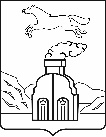 КОМИТЕТ ПО ОБРАЗОВАНИЮ ГОРОДА БАРНАУЛА656038, г.Барнаул,ул. Союза Республик, 36-ател/факс 56-90-45,e-mail: kobra@obr.barnaul-adm.ruот _________________№ _________________на №_______________от __________________ДатаВремяОО16.08.20219-0010,37,64.6816.08.20219-3060, 78,10316.08.202110-003,86,42,16.08.202110-3069,80,11017.08.20219-0050,51,8117.08.20219-3084,98,10217.08.202110-00117,118,12017.08.202110-30125,127,12817.08.202111-00101,123,13217.08.202111-30112,133,13517.08.202113-00136,137,10917.08.202113-3088,114,12117.08.202114-0099,13418.08.20219-001,13,2418.08.20219-3048,54,5518.08.202110-0063,76,9118.08.202110-3094,95,9618.08.202111-002,122,12918.08.202111-305,22,2718.08.202113-006,6(о)с по согласованию19.08.20219-0075,89,9719.08.20219-30106,107,7219.08.202110-00113,126,12419.08.202110-30Сигма,79,8519.08.202111-00131, БКК,7320.08.20219-0031,38,409-3045,49,5310-0052,56,5910-3070,130,74